Тема№14. ГруппаАМ18. 22 05 2020г.Разборка, проверка и сборка бензинового насоса и фильтра отстоиника.ОГЛАВЛЕНИЕПоследовательность операций по снятию с двигателя и разборке бензинового насоса:Последовательность операций по сборке насоса:Необходимый специальный инструмент и приспособления:гаечные ключи 14 и 17 мм;отвертка;комбинированные плоскогубцы;молоток;оправка;специальные весы для проверки упругости пружин;штангенциркуль.Разборка бензинового насоса может оказаться необходимой в случаях:прорыва диафрагмы 15;потери герметичности или других повреждений клапанов 8 и 12;ослабления или поломки рабочей пружины 16 диафрагмы;износа или заедания приводного рычага 19.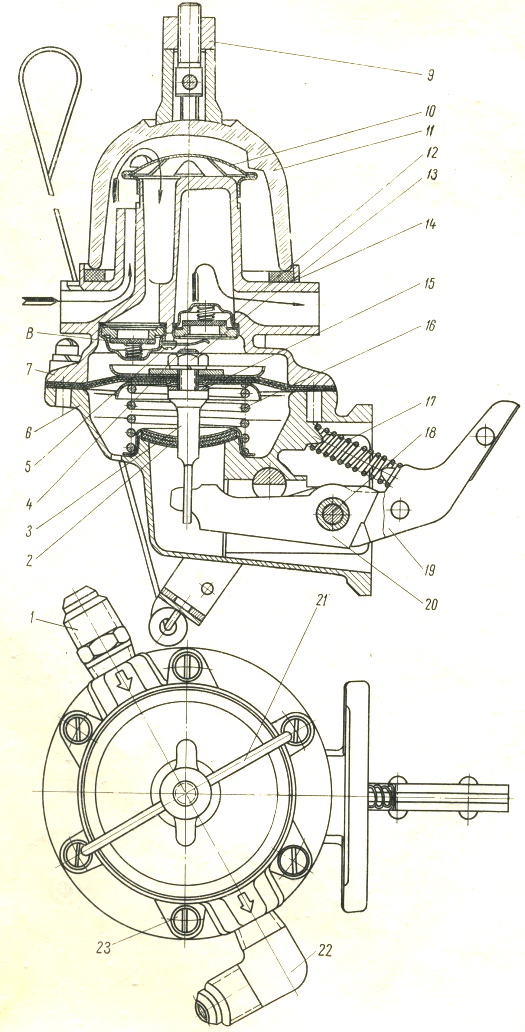 Рис. Бензиновый насосПоследовательность операций по снятию с двигателя и разборке бензинового насоса:Отъединить подводящий и отводящий бензопроводы от штуцеров 1 и 22 головки 7 насоса.Отвернуть две специальные (длинные) гайки, крепящие корпус насоса к блоку цилиндров, и снять насос.Свинтить по винту гайку 9 крепления колпачка отстойника, поднять колпачок, отведя скобу 21 В сторону, снять колпачок 11 отстойника и осторожно, чтобы не повредить снять сетчатый фильтр 10.Вывернуть винты 23, скрепляющие корпус 6 насоса и его головку 7, и разъединить их. Перед разборкой необходимо пометить взаимное расположение корпуса и головки насоса с тем, чтобы при последующей сборке сохранить прежнее положение по отношению к двигателю подводящего и отводящего штуцеров.Вывести диафрагму 15 в сборе со штоком 3 из зацепления с рычагом 20 нажатием и поворотом гайки 13 на 1/4 оборота по часовой стрелке. Вынуть диафрагму в сборе со штоком и пружину 16 диафрагмы.Проверить диафрагму в сборе со штоком. При необходимости затянуть гайку 13. Осмотром установить, нет ли прорывов, трещин или других повреждений в дисках диафрагмы. При обнаружении дефектов заменить диафрагму в сборе или отдельные ее диски.Выколотить ось 18 из корпуса насоса, снять пружину 17 и вынуть рычаги 19 и 20.Тщательно осмотреть ось и рычаги. При наличии заметного износа заменить соответствующие детали.Вывернуть два винта 5 держателя 4 клапанов и вынуть впускной 8 и выпускной 12 клапаны в сборе. Вынутые клапаны в сборе промыть в бензине и проверить на герметичность и на беспрепятственность движения клапана 3 и взаимодействие его с пружиной 4. Кроме этого, необходимо проверить, нет ли на корпусе 1 клапана надрывов, могущих вывести впоследствии клапан из строя. При обнаружении каких-либо дефектов устанавливают новые комплекты клапанов в сборе.Проверить усилие пружины 16 диафрагмы. Длина исправной пружины в свободном состоянии должна быть 49 мм, а под нагрузкой 2,75±0,15 кг — 15 мм.После разборки все детали насоса должны быть промыты в бензине. Особо тщательно должны быть промыты: колпачок отстойника, сетчатый фильтр и корпус насоса, где скапливается отстой из бензина.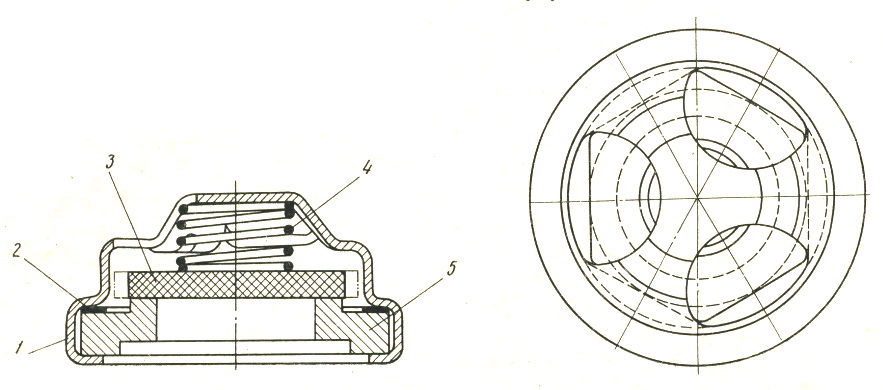 Рис. Клапан (комплект) бензинового насоса:
1 — корпус; 2 — прокладка; 3 — клапан; 4 — пружина; 5 седло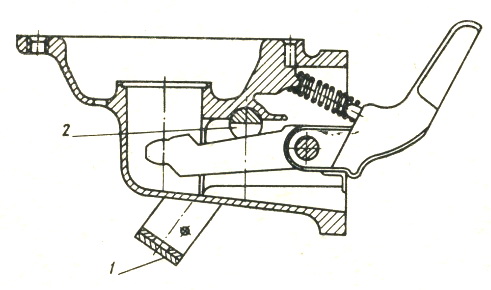 Рис. Положение рычага ручной подкачки бензина в начале сборки насоса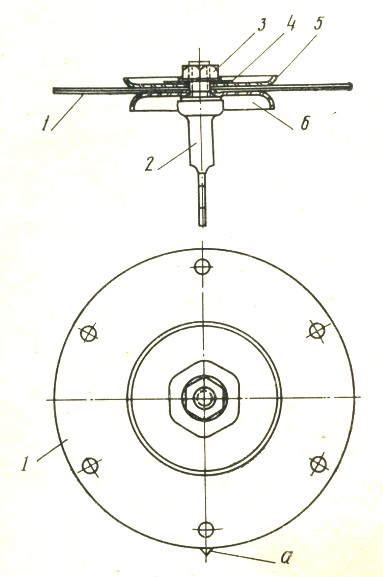 Рис. Установка диафрагмы бензинового насоса на штокеПоследовательность операций по сборке насоса:Установить рычаг 1 ручной подкачки бензина так, чтобы плоская грань его оси 2 располагалась горизонтально.Вставить рычаг 20 в прорезь рычага 19 так, чтобы выступ первого рычага упирался в выступ верхнего края прорези второго рычага.Вставить оба рычага в корпус насоса так, чтобы отверстия в рычагах были совмещены с отверстием в корпусе.Запрессовать ось 18 в отверстия корпуса насоса легкими ударами молотка через медную оправку и закрепить бобышки корпуса в нескольких местах с обеих сторон.Вставить между выступами корпуса насоса и рычага 19 пружину 17.Вставить в нижнюю часть корпуса насоса со стороны бокового фланца круглый стержень диаметром 7—9 мм. подведя его под рычаг 20 и приподнимая его конец.Поставить уплотнительные шайбы 2 в корпус насоса.Вставить пружину 16 диафрагмы в корпус насоса.Установить, если необходимо, на шток 3 новую диафрагму и вложить ее в сборе со штоком в корпус насоса. При установке на шток 2 новой диафрагмы 1 нужно расположить язычок а в плоскости, ориентированной под прямым углом к оси отверстия в штоке. Крепление диафрагмы на штоке с помощью тарелок 5 и 6, шайбы 4 и гайки 3 должно быть плотным, не допускающим подтекания бензина в соединении. Диафрагму в сборе со штоком вкладывают в корпус насоса так, чтобы язычок а диафрагмы был сдвинут на 45° по часовой стрелке по отношению к аналогичному язычку выступа на корпусе.Повернуть диафрагму за гайку 13 на 1/8 оборота против часовой стрелки, чтобы узкий конец рычагавошел в прорезь в плоской части штока 3.Вынуть круглый стержень из-под рычага 20 и проверить, есть ли совпадение язычка диафрагмы с соответствующим выступом на корпусе насоса. Если совпадения не получилось, то повернуть диафрагму на необходимый угол в ту или иную сторону.Закрепить в головке насоса впускной и выпускной клапаны в сборе. При установке клапанов обязательно подложить под корпусы клапанов бумажные прокладки.Установить головку насоса на корпус, совместив сделанные при разборке метки, и ввернуть на один оборот винты 23.Нажать большим пальцем правой руки на рычаг 19 с тем, чтобы опустить диафрагму в крайнее положение. Прижать головку насоса к корпусу, для чего завернуть два противоположных винта 23 до отказа и, отпустив рычаг 19, равномерно затянуть остальные винты (крест-накрест), чтобы избежать перекоса диафрагмы.Установить сетчатый фильтр 10 и колпачок 11 отстойника, заменив предварительно пробковую прокладку 14.Проверить работу бензинового насоса.Обслуживание топливного насоса и фильтра УАЗ-3151Обслуживание топливного фильтра и насоса УАЗ-3151 Обслуживание топливного фильтра-отстойникаПериодически сливайте отстой грязи и воды через сливное отверстие (рис. 1)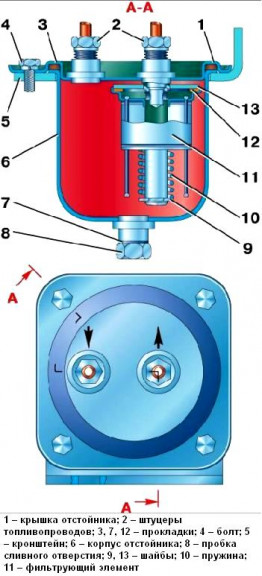 Рис. 1. Топливный фильтр-отстойникПеред зимним сезоном эксплуатации снимите и промойте в бензине или ацетоне фильтрующий элемент, не разбирая его.После промывки фильтрующий элемент продуйте воздухом под давлением не более 97,5 кПа (1 кгс/ см 2), чтобы не повредить фильтрующие пластины.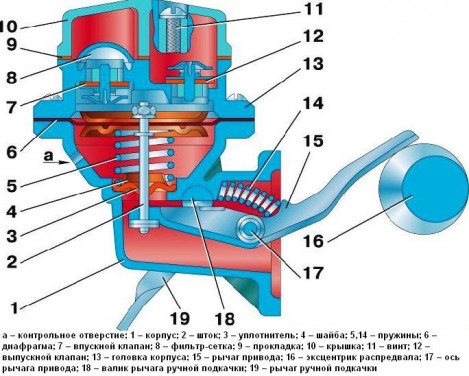 Рис. 2. Топливный насос Б9В (451М–1106010–30, 451М–1106010–30)Обслуживание топливного насосаПериодически удаляйте грязь из головки 13 (рис. 2) корпуса топливного насоса и промывайте сетчатый фильтр 8.При установке крышки 10 на место следите за сохранностью прокладки 9.Подтекание топлива через контрольное отверстие свидетельствует о неисправности диафрагмы 6. В этом случае снимите насос, разберите и замените диафрагму.При сборке насоса винты крепления головки затяните при оттянутой в крайнее нижнее положение диафрагме.Периодически проверяйте крепление насоса к двигателю и герметичность соединений топливопроводов.Перед наступлением жаркого времени года проверьте давление, развиваемое насосом.Проверку производите без снятия насоса с автомобиля при работе двигателя на малой частоте вращения коленчатого вала на холостом ходу.На время проверки трубку, подводящую топливо в карбюратор, отсоедините от него и подключите к манометру со шкалой до 100 кПа (1 кгс/см 2).Пуск и питание двигателя осуществляются за счет топлива, имеющегося в поплавковой камере карбюратора. Насос должен создавать давление не менее 11,7 кПа (0,12 кгс/см 2).После остановки двигателя давление, показываемое манометром, не должно падать в течение 10 с.Если насос не удовлетворяет указанным требованиям, отремонтируйте его или замените.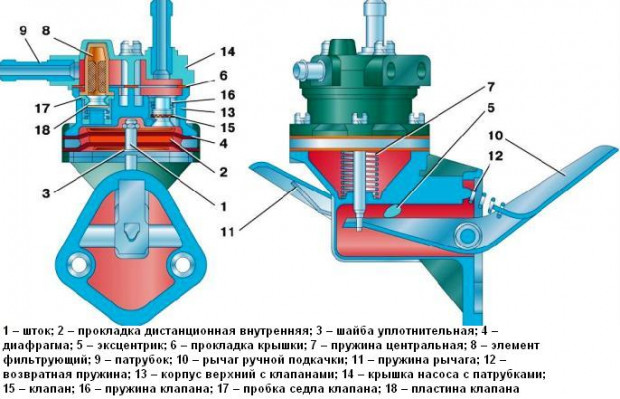 Рис. 3. Топливный насос 2105-1106010-50На рис. 3 показан устанавливаемый на части автомобилей топливный насос 2105–1106010–50. Обслуживание его аналогично описанному выше.Фильтр тонкой очистки топлива может применяться двух типов: разборный, со сменным фильтрующим элементом и неразборный.Разборный топливный фильтр крепится на кронштейне головки блока цилиндров. Он состоит из корпуса, резиновой прокладки, уплотнительной резиновой втулки, керамического или бумажного фильтрующего элемента, пружины, пластмассового стакана-отстойника и деталей крепления стакана-отстойника.Фильтр с пластмассовым неразборным корпусом и бумажным фильтрующим элементом устанавливается на шланге, подводящем топливо к карбюратору.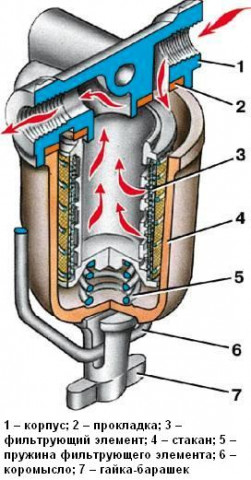 Рис. 4. Фильтр тонкой очистки топливаПериодически разбирайте его для промывки отстойника и фильтрующего элемента.Для разборки отпустите гайку-барашек 7 (рис. 4) и сдвиньте скобу 6 в сторону, после чего снимите отстойник вместе с фильтрующим элементом 3.https://www.youtube.com/watch?v=u6GSZFvvLXQhttps://www.youtube.com/watch?v=Qw-WboFOt_4Контрольные вопросы: 1.Назначение и устройство бензонасоса ДВС? 2.Какие различия бензонасоса карбюраторного от инжекторного ? 3.Какие характерные неисправности бензонасоса и    периодичность обслуживание на примере автомобиле ЗИЛ 130? 4.Характерные неисправности фильтра отстойника и периодичность обслуживания на примере ГАЗ 3307? 5.Характерные  неисправности в системе топливоподачи? 